Первая главаСтруктура программы SchoolEventСтруктура прав доступаВ программе предусмотрено три типа пользователей: администратор, учитель, родитель(посетитель). Основные возможности пользователя представлены на схеме ниже.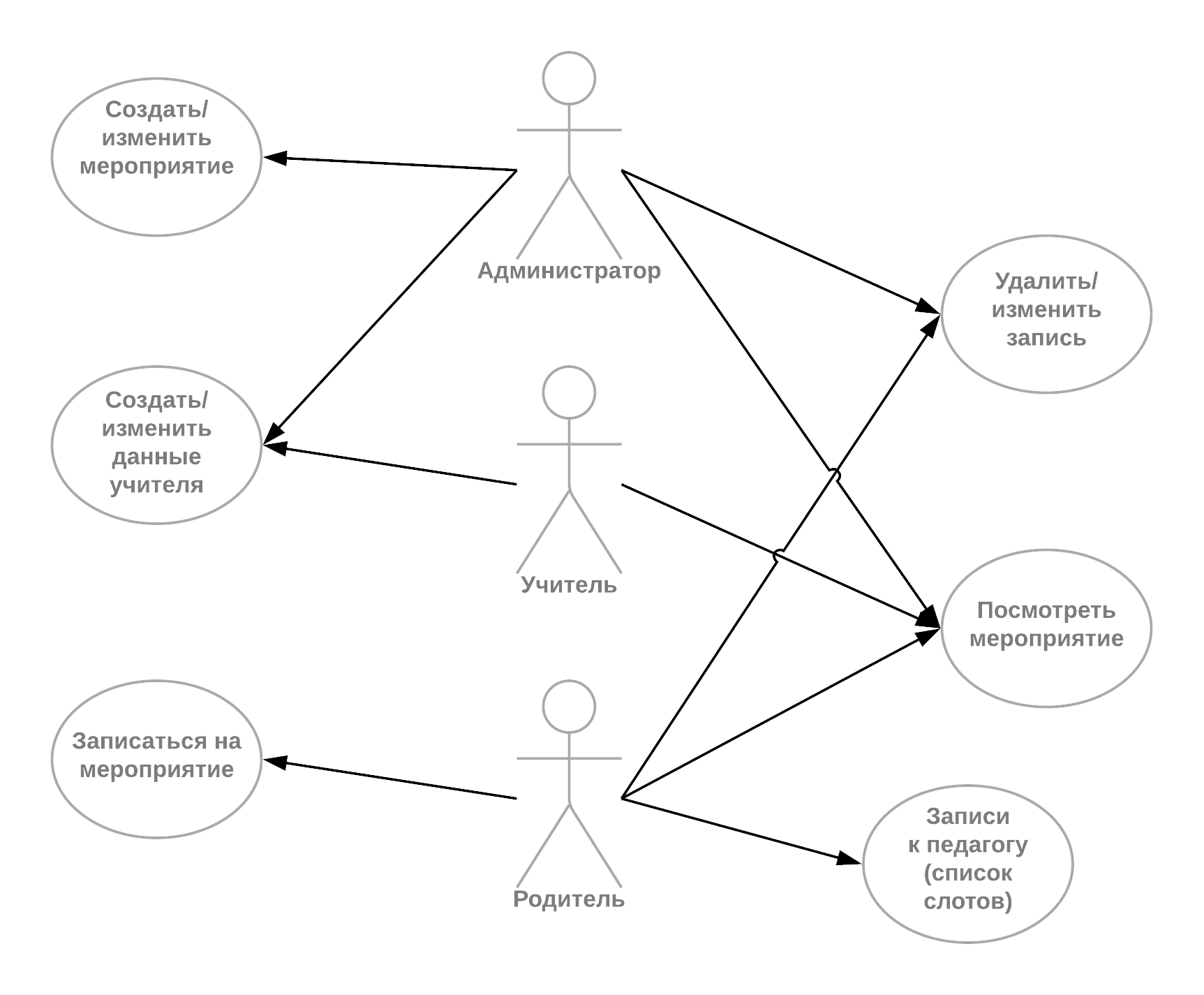 Схема оконного интерфейса программы (карта сайта)На главной странице сайта отображается список ближайших запланированных мероприятий. При этом пользователь имеет возможность перейти на страницу с подробным описанием выбранного им мероприятия, а также войти в систему(перейти на страницу ввода логина и пароля) или перейти на страничку регистрации в систему. Схема переходов между окнами программы(карта сайта) представлена ниже.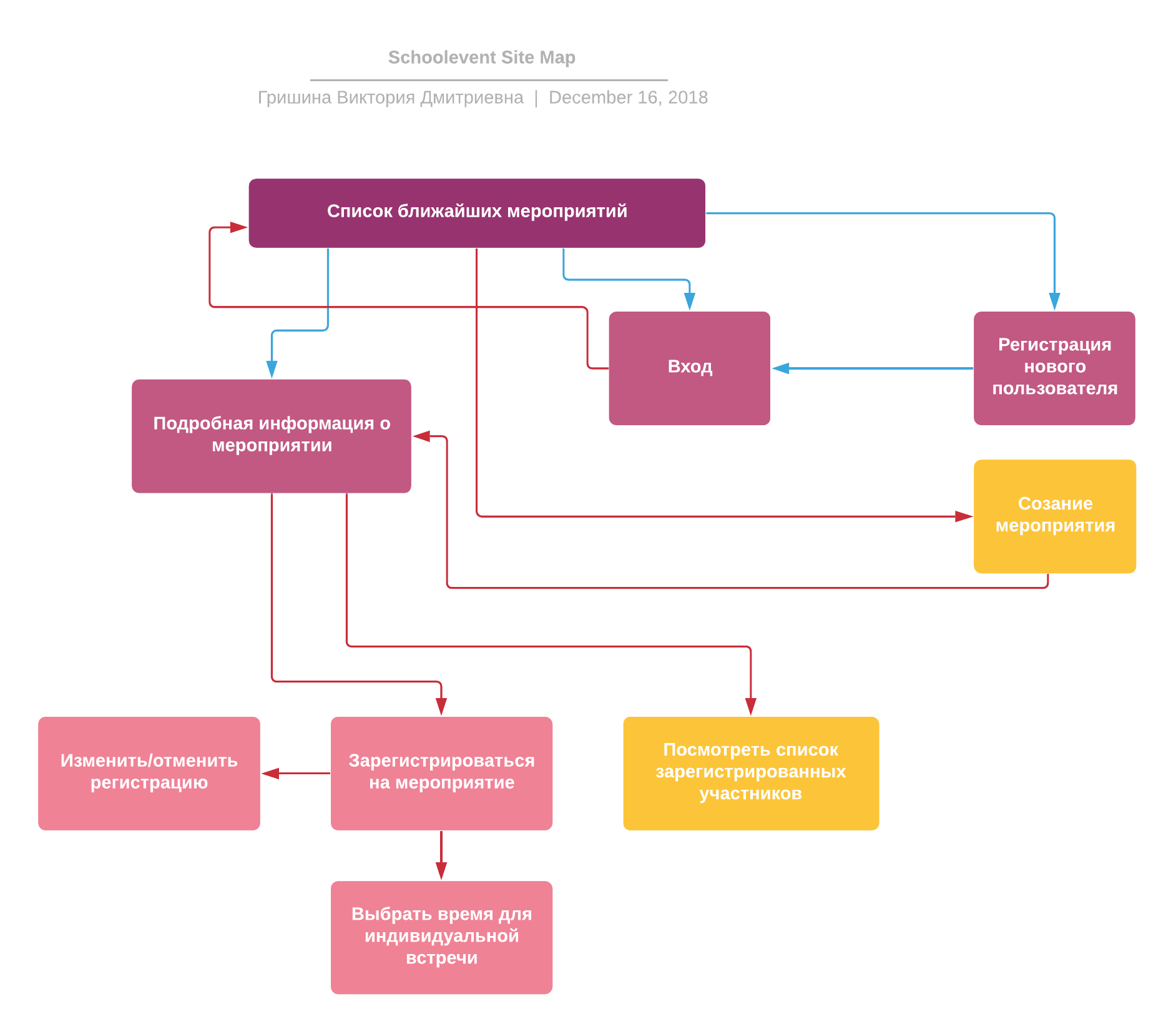 На этой схеме красными стрелками обозначены переходы, требующие входа в систему, а синими – не требующие. Желтым обозначены окна доступные только привилегированным пользователям.Структура базы данных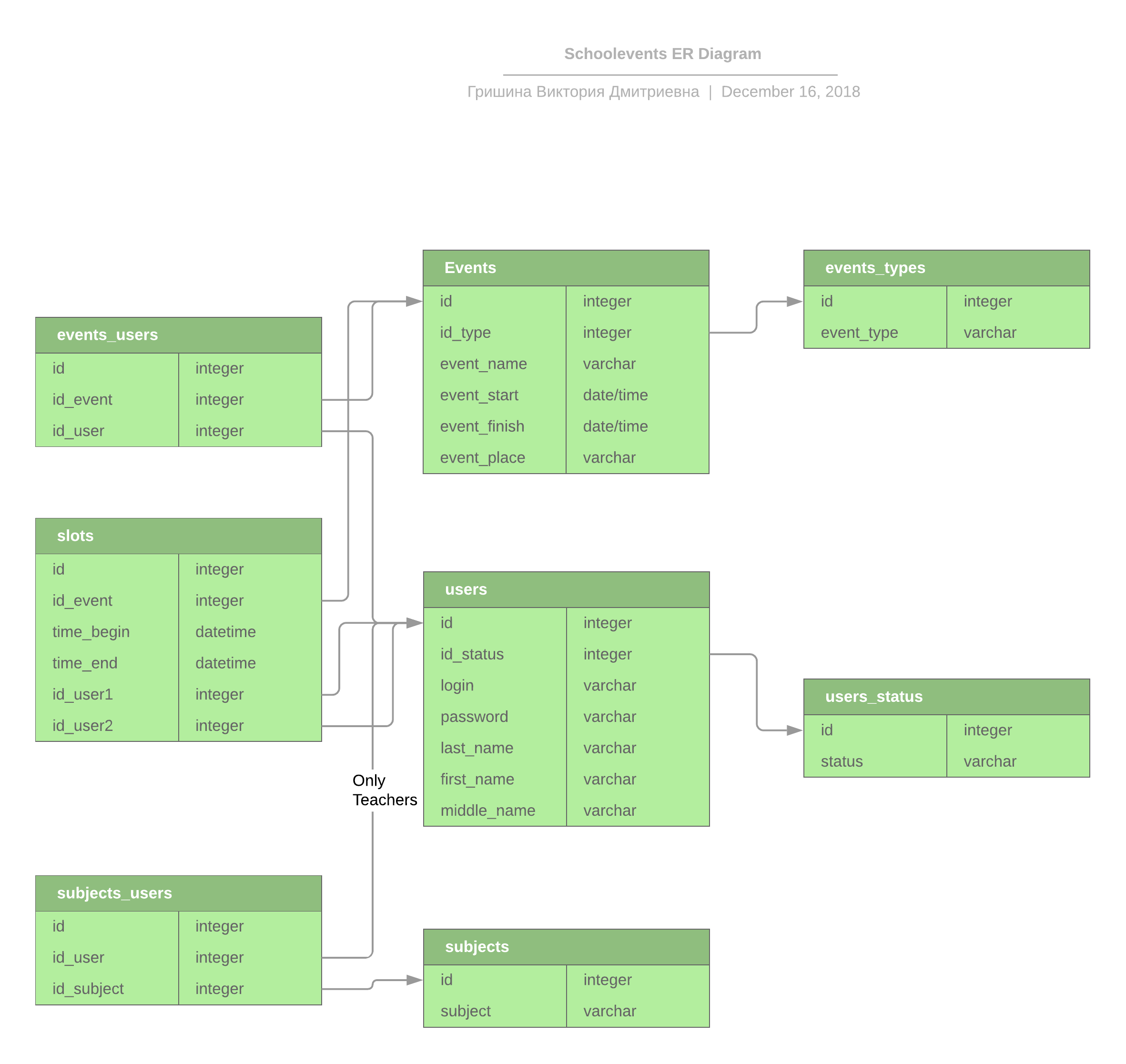 